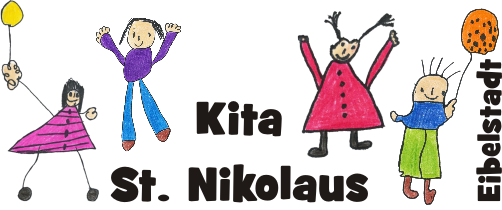 Routinemäßige Hygienemaßnahmen in der Notbetreuung(Ausbruchsfall ausgenommen)Pädagogische Mitarbeiter:Situationsbedingter Einsatz von Mund-Nase-SchutzDem Personal wird empfohlen situationsbedingt eine Mund-Nasen-Bedeckung zu tragen.Kinder müssen in unserer Einrichtung keine Mund-Nasen-Bedeckung tragen, da das Risiko eines unsachgemäßen Umgangs damit besteht. Auf die gebotene (körperliche) Nähe zum Kind, zum Beispiel beim Trösten, kann und sollte nicht verzichtet werden.Verhalten beim Auftreten von Krankheitszeichen:-  Kinder dürfen nur in der Notbetreuung aufgenommen werden, wenn sie keine Krankheitssymptome zeigen. Dies muss auch in    der Elternerklärung unterschrieben werden.- Kinder dürfen nicht in unserer Einrichtung betreut werden, wenn ein Familienangehöriger nachweislich an COVID19 erkrankt ist,  sich in Quarantäne befindet oder entsprechende Krankheitszeichen zeigt. - Das Personal muss frei von Krankheitssymptome sein- Zeigen Kinder während des Aufenthaltes in der Kita Krankheitssymptome müssen sie zur Abklärung der Symptomatik so schnell  wie möglich den Eltern übergeben werden.- Zeigen sich beim Personal während der Betreuung einschlägige Symptome (Hinweise des RKI beachten), ist die Arbeitstätigkeit  sofort zu beenden. Es wird empfohlen dies bei einem Arzt abzuklären.- Bei einer nachgewiesenen Infektion mit COVID-19 bei einem Kind oder beim Personal, wird das zuständige Gesundheitsamt  informiert.Gestaltung der Notbetreuung:Bring- und Abholsituation:- Die Eltern bringen und holen ihr Kind an der Eingangstüre ab. Das Personal trägt in der Übergabesituation einen Mund-Nasen-  Schutz. Desinfektionsmittel und Einwegmasken stehen im Windfang des Eingangsbereiches.   Vor der Eingangstüre der Einrichtung sind entsprechende Markierungen damit die wartenden Eltern den Mindestabstand einhalten   können.Arbeiten in den Gruppen:- Es werden feste, konstante, möglichst kleine Gruppen gebildet.- Pro Gruppe sind feste Bezugspersonen eingeteilt, es sollte möglichst kein Personalwechsel zwischen den Gruppen stattfinden.- Es findet kein Gruppenübergreifendes Arbeiten statt. Sprachförderungsmaßnahmen, pädagogische Förderangebote finden nicht   zwischen den Gruppen statt.- Kein Austausch von Spielmaterial zwischen den Gruppen- Kein gruppenübergreifendes Spielen im Garten.- Die Wasch- und Toilettenbereiche werden nur zeitversetzt von den verschiedenen Gruppen benutzt. Die Kinder werden bei jedem   Toilettengang begleitet. Die Toilettenkabinen und Waschbecken sind gruppenbezogen markiert.- Jedes Kind bringt eine von zuhause gekennzeichnete Trinkflasche mit.- Der Taschenwagen steht in der Gruppe, die Kinder sollen sich nicht in den Garderoben aufhalten. - Das Mittagessen findet in den Gruppen statt, die entsprechende Mitarbeiterin, die für die Küche zuständig ist, verteilt das Essen   an die einzelnen Gruppen. Das benutzte Geschirr, wird auf den Servierwagen gesammelt und vor die Küche gestellt.- Ausflüge in der näheren Umgebung sind möglich, Brotzeit findet nur in der Kita statt. Das pädagogische Personal sollte auf das  Abstandsgebot zu Kita-Fremden Personen achten und entsprechende Hygieneutensilien mitnehmen. Es findet keine ÖPNV-  Nutzung statt. - Geburtstage: es dürfen nur geschlossene Großpackungen von Keksen, Eis, etc. mitgebracht werden. Dies wird unter den   hygienischen Bedingungen vom Personal auf die Kinder verteilt.- Im Kindergarten findet kein Mittagsschlaf statt. - Elterngespräche, Anmeldegespräche, Aufnahmegespräche, etc. finden telefonisch oder durch Einsatz von Plexiglaswänden  und/oder Mund-Nasen Schutz geschützt statt.- Das überarbeitete Konzept für die Eingewöhnung in der Notbetreuung wird im Anhang hinzugefügtWickelsituation:- Jeder Mitarbeiter sollte Ersatzwäsche in der Einrichtung hinterlegen. Wird die Kleidung von Mitarbeitern durch   Körperausscheidungen von Kindern verschmutzt, ist es empfehlenswert diese in der Kita zu reinigen. Bei Bedarf können   Einmalschürzen verwendet werden können. Die Kinder werden mit geeigneten Einmal-Handschuhen und Mund-Nasen-Schutz   gewickelt.Mitarbeiter:- Mitarbeiter mit erhöhtem gesundheitlichem Risiko setzen sich mit unserem zuständigen Betriebsarzt in Verbindung. Dieser klärt in   welchem Umfang sie eingesetzt werden können und welche zusätzlichen Schutzmaßnahmen erforderlich sind.- Über Personen, bei denen ein höheres Risiko für einen schweren Krankheitsverlauf besteht, informiert das Robert-Koch-Institut.- In der Küche und im Arbeitszimmer können die Mitarbeiter ihre Pause verbringen. Dabei muss darauf geachtet werden, dass in   diesen Räumen der Mindestabstand eingehalten wird (Tische/Stühle sind entsprechend verteilt) und regelmäßiges Lüften statt   findet. Während der Mittagszeit, kann die Küche nicht dafür benutzt werden.- Elterngespräche etc. können mit entsprechenden Schutzmaßnahmen im Arbeitszimmer stattfinden.Dokumentation:- Tägliche Dokumentation der Zusammensetzung von den gebildeten (Klein-)Gruppen (mit Namen der Kinder).- Tägliche Dokumentation der Betreuer der (Klein-)Gruppen (Namen und Einsatzzeit)- Tägliche Dokumentation der Anwesenheit aller Mitarbeiter und externer Personen im Haus (mit Namen).Externe:- Das Betreten der Einrichtung von Externen, zum Beispiel Handwerker, sollte auf das Mindestmaß reduziert werden. Diese sollten  sich nach Möglichkeit telefonisch voranmelden, die Kita nur mit Mund-Nasen-Schutz betreten und nach Betreten sich die Hände   gründlichst waschen.- Die Baustelle im 90er Bau ist für Bauarbeiter, Handwerker über den Baustelleneingang zugänglich.  Ansprechpartner: Hausmeister- Weitere Schutzmaßnahmen können individuell und nach Bedarf vereinbart und eingesetzt werden.- Bei Pandemiefällen ist darüber hinaus der Bayerische Influenza-Pandemieplan zu beachten (stmgp.bayern.de).WasWannWieWomitWerHändereinigung- vor und nach  Dienstbeginn- vor der Zubereitung   von Essen- vor und nach dem  Essen- nach dem   Toilettengang- vor und nach dem  Wickeln von Kindern- vor und nach der   Hilfestellung beim   Toilettengang der   Kinder- nach Verschmutzung- nach dem   Nasenputzen, Husten- regelmäßig während  der ArbeitszeitHändewaschenFür die korrekte Durchführung sollten Uhren und Schmuck abgelegt sowie Fingernägel nicht lackiert und kurz getragen werden.Flüssigseife Trocknung mitEinmalpapierhandtuchAlle Händedesinfektion- nach Kontakt mit   Blut, Stuhl,    Erbrochenem,   anderen Körperausscheidungen  und Körperflüssigkeiten - nach dem Wickeln,- nach der  Toilettenbenutzung-nach der Hilfestellung   bei der  Toilettenbenutzung  von Kindern3-5 ml in die trockenen Hände einreiben (mind.30Sek.)HändedesinfektionsmittelPädagogisches Personal ReinigungspersonalOberflächen der Gruppenräume- 1x täglich, nach dem  Abholen der KinderFeucht wischenReinigungslösungPädagogisches PersonalKüchenzeilen im Gruppenraum und in der Kita, z.B. Küche- täglich und bei  VerunreinigungFeucht abwischenReinigungslösungPädagogisches PersonalReinigungspersonalKühlschränke in den Gruppen und in der Kita- 1x wöchentlichFeucht auswischenReinigungslösungPädagogisches PersonalHauswirtschaftspersonalHandkontaktflächen, z.B. Tischoberflächen, Fenster- und Türgriffe,im U3-Bereich auch die Fußböden- bei Verschmutzung, - nach dem Spielen, - nach dem Essen(mehrmals am Tag)Feucht abwischen und/oder DesinfizierenReinigungslösungPädagogisches PersonalHauswirtschaftspersonalEssenstransportwägen, Tabletts- nach dem Essen,- bei VerunreinigungFeucht abwischenReinigungslösungPädagogisches PersonalHauswirtschaftspersonalGeschirr und Besteck- nach GebrauchGeschirrspülmaschine(60°C)GeschirrreinigerPädagogisches PersonalHauswirtschaftspersonalSpielzeug- täglich,- bei VerunreinigungFeucht abwischenReinigungslösungPädagogisches PersonalWaschbare Spielutensilien- mehrmals die Woche- bei VerunreinigungWaschmaschine (höchstmögliche, je nach Temperatur, je nach Materialverträglichkeit)WaschmittelPädagogisches PersonalAbwischbare Matten- täglich,- bei VerunreinigungFeucht abwischenReinigungsmittelPädagogisches PersonalAbnehmbare Bezüge von Spielmatten- mehrmals die Woche- bei VerschmutzungTemperatur gemäß MaterialWaschmittelPädagogisches PersonalAbnehmbare Bezüge von Ruhematten- 14-tägig- bei VerschmutzungTemperatur gemäß MaterialWaschmittelPädagogisches PersonalKindertoilettenPersonaltoiletten- nach der Benutzung- bei VerunreinigungFeucht reinigen und/oder DesinfizierenReinigungsmittelPädagogisches PersonalWickeltisch- bei Benutzung mit  Unterlage- bei Benutzung ohne  Unterlage- bei   DurchfallerkrankungFeucht wischen nach dem WickelnDesinfizierenReinigungsmittelFlächendesinfektions-mittelPädagogisches PersonalDusche/Badebecken- nach Benutzung- bei  DurchfallerkrankungenFeucht reinigen DesinfizierenReinigungsmittelFlächendesinfektions-mittelPädagogisches PersonalSchmutzwindelbehälter,Papierhandtuchmülleimer- bei VerunreinigungFeucht wischenReinigungsmittelPädagogisches PersonalGeschirrtücher, alle Wischlappen- täglich - bei VerunreinigungWechselWaschmaschine (60°C)WaschmittelPädagogisches MaterialReinigungspersonalBettwäsche der Kinder, Wickelunterlagen(personengebundene Verwendung)- 1x die Woche- bei VerschmutzungVerschmutzte Wäsche in Beuteln sammeln und den Eltern mitgebenPädagogisches PersonalElternLätzchen- nach BenutzungWaschmaschine(60°C)Verschmutzte Lätzchen im Beutel aufbewahren und den Eltern mitgebenPädagogisches PersonalElternKleidung/Unterwäsche- bei Verschmutzung- Schlafkleidung   wöchentlich wechselnVerschmutzte Kleidung in Beuteln sammeln und den Eltern mitgebenPädagogisches PersonalElternSchnuller, Flaschen, Kuscheltier/Kuscheltuch- Schnuller in   entsprechenden   Behälter tagsüber   aufbewahren- täglich- bei VerschmutzungPädagogisches Personal gibt es am Ende der Betreuung den Eltern mitPädagogisches PersonalElternLüften des Gruppenraumes- jede Stunde für   10 Minuten- nach BedarfPädagogisches PersonalSituationMund-Nasen-BedeckungPersonal im Kontakt mit Eltern, z.B. Bring- und AbholsituationJa (Personal und Eltern)Personal im Kontakt untereinanderJa, wenn der Abstand von 1,5 m nicht eingehalten werden kannPersonal im Kontakt mit Externen, z.B. LieferantenJa, Personal und LieferantenKinder im Kontakt untereinanderNeinKinder nehmen Kontakt zum pädagogischen Personal aufNeinPflegerische Tätigkeiten des pädagogischen Personals, beim Wickeln, Erste-Hilfe-Maßnahmen oder das Auftragen von SonnencremeJaPädagogisches Personal im Kontakt zu KindernNur in vorhersehbaren und planbaren Situationen, zum Beispielbeim Wickeln, beim Füttern, Hilfestellung beim Toilettengang, beim An- und Ausziehen von Kindern, geplanten AngebotenElterngespräche, Aufnahmegespräche, etc.JaVorhersehbare Situationen bei denen das Abstandsgebot von mindestens 1,5 m nicht eingehalten werden kann.Ja